Karta kwalifikacyjna uczestnika 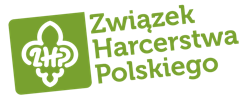 Informacje podstawoweImię i nazwisko: ..................................................................................................................................................Data urodzenia: ....................................................................................................................................................Adres zamieszkania: ............................................................................................................................................Kontakt z rodzicami (podczas pobytu dziecka na wydarzeniu):.................................................................................Drużyna: 	Numer legitymacji w Ewidencji ZHP: 	 Informacja rodziców/opiekunów o stanie zdrowia dziecka: (np. na co dziecko jest uczulone, jak znosi jazdę samochodem, czy przyjmuje stale leki – jeśli tak to podać  jakie i w jakich dawkach, ewentualne przeciwwskazania) 	..................................................................................................................................................................................................	Stwierdzam, że podałem wszystkie znane mi informacje o dziecku, które mogą pomóc w zapewnieniu właściwej opieki w czasie pobytu dziecka na biwaku.                ......................................................                                                     ............................................................................                                                                                  miejscowość i data					     podpis ojca, matki lub opiekunaOświadczenie rodziców/opiekunów prawnych:Niniejszym oświadczam, że w razie zagrożenia życia mojego dziecka ……………........................................................ , zgadzam się na jego leczenie szpitalne, zabiegi diagnostyczne, operacje.                   ......................................................                                                         ............................................................................                                                                                   miejscowość i data					    podpis ojca, matki lub opiekunaPozwolenie na udział w XXX Pikniku Majowym DrużynZezwalam na udział mojego dziecka .............................................................................................. w XXX Pikniku Majowym Drużyn w dniach 29.04-2.05.2022r. w Koźle ......................................................                                                             ............................................................................                                                                             miejscowość i data						 podpis ojca, matki lub opiekunaOświadczenie Komendy Hufca ZHP w KolnieKomenda Hufca ZHP jako administrator danych oświadcza, że dane osobowe dziecka zawarte w karcie będzie wykorzystywać i przetwarzać (zbierać, przechowywać, utrwalać i usuwać) tylko w celu wykonania zadań statutowych ZHP(art. 23 ust. 1 pkt 5 i art. 27 ust. 1 pkt 4 Ustawy z dnia 29.sierpnia 1997 r o ochronie danych osobowych. - Dz.U. z 1997 r. nr 133, poz. 883), przy zachowaniu postanowień ww. ustawy, dotyczących gwarancji ochrony przetwarzania tych danych.        ......................................................                                                                       ............................................................................                                                                            miejscowość i data          	 					podpis komendanta hufcaPESEL dziecka: